25.04.2017											          № 484						г. СевероуральскО проведении в Североуральском городском округе торжественно-праздничных мероприятий, посвященных празднику Весны и ТрудаРуководствуясь Федеральным законом от 06 октября 2003 года № 131-ФЗ «Об общих принципах организации местного самоуправления в Российской Федерации», Уставом Североуральского городского округа, Администрация Североуральского городского округаПОСТАНОВЛЯЕТ:1. Провести 01 мая 2017 года на центральной площади города Североуральска (площадь Мира) торжественно-праздничные мероприятия, посвященные празднику Весны и Труда.2. Утвердить:1) состав организационного комитета по подготовке и проведению торжественно-праздничных мероприятий, посвященных празднику Весны и Труда (прилагается);2) план подготовки и проведения торжественно-праздничных мероприятий, посвященных празднику Весны и Труда (прилагается).3. Отделу культуры, спорта, молодежной политики и социальных программ Администрации Североуральского городского округа (М.И. Чириков) совместно с Координационным Советом профсоюзных организаций Североуральского городского округа (С.В. Горбунов) (по согласованию) организовать проведение торжественно-праздничных мероприятий на центральной площади города Североуральска (площадь Мира) 01 мая 2017 года.4. Отделу экономики и потребительского рынка Администрации Североуральского городского округа (В.В. Левенко) организовать работу торговых точек, развлекательных аттракционов и точек общественного питания во время проведения праздничных мероприятий на центральной площади города Североуральска (площадь Мира) 01 мая 2017 года.5. Муниципальному бюджетному учреждению «Физкультура и спорт»                      (Э.Г. Томуз) организовать установку флагштоков и флагов на центральной площади города Североуральска (площадь Мира) 01 мая 2017 года. 6. Рекомендовать Отделу МВД России по городу Североуральску                        (А.Б. Еремин):1) совместно с Местной общественной организации «Народная дружина Североуральского городского округа» (Р.Ш. Фазылов) оказать содействие Администрации Североуральского городского округа в обеспечении охраны общественного порядка во время проведения торжественно-праздничных мероприятий 01 мая 2017 года во время движения колонны и на центральной площади города (площадь Мира);2) перекрыть движение автотранспорта по улице Ватутина до улицы Ленина, Ленина до улицы Белинского, Белинского до улицы Молодежная, Молодежная в районе пешеходных переходов и выездов во время движения колонны 01 мая 2017 года.7. Рекомендовать Федеральному государственному казенному учреждению «15 отряд Федеральной противопожарной службы по Свердловской области»          (Н.И. Попов) оказать содействие Администрации Североуральского городского округа в обеспечении противопожарной безопасности во время проведения праздничных мероприятий на центральной площади города Североуральска (площадь Мира) 01 мая 2017 года.8. Рекомендовать государственному бюджетному учреждению здравоохранения «Североуральская центральная городская больница»                             (В.А. Новоселов) организовать дежурство бригады врачей «Скорой помощи» во время проведения праздничных мероприятий 01 мая 2017 года на центральной площади города (площадь Мира).9. Отделу по городскому и жилищно-коммунальному хозяйству Администрации Североуральского городского округа (Е.В. Мостовой), отделу градостроительства, архитектуры и землепользования Администрации Североуральского городского округа (Н.В. Больших) решить вопрос по праздничному оформлению улиц города и площади Мира.10. Рекомендовать предприятиям, учреждениям, организациям всех форм собственности принять участие в праздничном шествии 01 мая 2017 года, оказать содействие в подготовке и проведении праздничных мероприятий.11. Рекомендовать обществу с ограниченной ответственностью «Спецсервис» (Ю.В. Лявдин) организовать уборку (улицы города, площадь Мира) в местах проведения торжественно-праздничных мероприятий.12. Рекомендовать местному отделению ДОСААФ России города Североуральска (Л.В. Перегудова) организовать показательные выступления авиамодельного спорта 01 мая 2017 года на центральной площади города (площадь Мира).13. Рекомендовать ЛТЦ Североуральский район публичного акционерного общества «Ростелеком» (Н.В. Рудакова) произвести ревизию звукового оборудования для озвучивания центральной площади города Североуральска (площадь Мира).14. Муниципальному автономному учреждению «Североуральская городская информационная студия радиовещания «Северный вестник» (Л.Д. Вахрушева) освещать мероприятия по подготовке и проведению праздничных мероприятий.15. Общее руководство и ответственность за проведение торжественно-праздничных мероприятий возложить на отдел культуры, спорта, молодежной политики и социальных программ Администрации Североуральского городского округа.16. Разместить настоящее постановление на официальном сайте Администрации Североуральского городского округа.17. Контроль за выполнением настоящего постановления оставляю за собой.И. о. Главы АдминистрацииСевероуральского городского округа					  В.П. МатюшенкоУтвержден постановлением  АдминистрацииСевероуральского  городского округаот 25.04.2017 № 484«О проведении в Североуральском городском округе торжественно-праздничныхмероприятий, посвященных праздникуВесны и Труда»Составорганизационного комитета по подготовке и проведению торжественно-праздничных мероприятий, посвященныхпразднику Весны и Труда Утвержден постановлением АдминистрацииСевероуральского городского округаот 25.04.2017 № 484«О проведении в Североуральском городском округе торжественно-праздничныхмероприятий, посвященных праздникуВесны и Труда»План подготовки и проведения торжественно-праздничных мероприятий,посвященных празднику Весны и Труда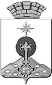 АДМИНИСТРАЦИЯ СЕВЕРОУРАЛЬСКОГО ГОРОДСКОГО ОКРУГАПОСТАНОВЛЕНИЕМатюшенко Василий ПетровичИсполняющий обязанности Главы Администрации Североуральского городского округа, председатель оргкомитета;Достовалова Ирина ИвановнаЗаместитель Главы Администрации Североуральского городского округа по социальным вопросам, заместитель председателя оргкомитетаЧлены оргкомитета:Анисимова Ирина Михайловнахудожественный руководитель дворца культуры «Современник»;Батраева Светлана Александровнаведущий специалист отдела культуры, спорта, молодежной политики и социальных программ Администрации Североуральского городского округа;Белобородов Евгений Анатольевичначальник муниципального казенного учреждения «Служба заказчика»;Больших Наталья Владимировназаведующий отделом градостроительства, архитектуры и землепользования Администрации Североуральского городского округа Вахрушева Людмила Дмитриевна директор муниципального автономного учреждения «Североуральская городская информационная студия радиовещания «Северный вестник;Горбунов  Станислав Викторовичпредседатель Координационного Совета городского объединения профсоюзных организаций Североуральского городского округа (по согласованию)Еремин Алексей БорисовичВременно исполняющий обязанности начальника Отдела МВД России по Североуральскому городскому округу (по согласованию);Левенко Виктория Васильевна заведующий отделом экономики и потребительского рынка Администрации Североуральского городского округа;Лявдин Юрий Валерьевичдиректор общества с ограниченной ответственностью «Спецсервис» (по согласованию);Мостовой Евгений Викторовичзаведующий отделом по городскому и жилищно-коммунальному хозяйству Администрации Североуральского городского округа;Новоселов Владимир Алексеевич главный врач государственного бюджетного учреждения здравоохранения «Североуральская центральная  городская больница» (по согласованию);Панкевич Анна Владимировнадиректор государственного автономного учреждения печати Свердловской области редакция газеты «Наше слово» (по согласованию);Перегудова Людмила Васильевнапредседатель местного отделения ДОСААФ России города Североуральска (по согласованию);Попов Николай Ивановичначальник Федерального государственного казенного учреждения «15 отряд федеральной противопожарной службы по Свердловской области» (по согласованию);Рудакова Наталья Владимировнаначальник ЛТЦ Североуральский район публичного акционерного общества «Ростелеком» (по согласованию); Саранчина Жанна Анатольевна директор муниципального бюджетного учреждения культуры «Центр культуры и искусства»;Томуз Эдуард Григорьевичдиректор муниципального бюджетного учреждения «Физкультура и спорт»;Чириков Михаил Иосифович.заведующий отделом культуры, спорта, молодежной политики и социальных программ Администрации Североуральского городского округа;Шинкоренко Александр Анатольевичначальник Североуральского РКЭС открытого акционерного общества «Региональная сетевая компания» (по согласованию)№п/пНаименование мероприятияСрок и время проведенияОтветственные за исполнение1234Организационные мероприятияОрганизационные мероприятияОрганизационные мероприятияОрганизационные мероприятияСоставление списка предприятий, организаций, учреждений, общественных организаций Североуральского городского округа для формирования праздничной колонныдо 27.04.2017 Координационный Совет городского объединения профсоюзов (по согласованию);Администрация Североуральского городского округаСоставление и согласование маршрута движения праздничной колонныдо 28.04.2017 Координационный Совет городского объединения профсоюзов (по согласованию)Построение праздничной колонны01.05.2017Координационный Совет городского объединения профсоюзов (по согласованию)Сбор информации и запись радиогазетыдо 28.04.2017 Координационный Совет городского объединения профсоюзов (по согласованию), муниципальное бюджетное учреждение культуры «Центр культуры и искусства», предприятия, организации, учреждения, общественные организации Североуральского городского округаСценарий проведения митинга на площади Мирадо 28.04.2017 Координационный Совет городского объединения профсоюзов (по согласованию)Звуковое обеспечение (звукоусилительная аппаратура)01.05.2017 Муниципальное бюджетное учреждение культуры «Центр культуры и искусства»Организация установки флагштоков и флагов на площади Мира01.05.2017 Муниципальное бюджетное учреждение культуры «Физкультура и спорт»Организация уборки в местах проведения праздничных мероприятий (улицы города, площадь Мира)До и после праздничных мероприятий29.04 -05.05.2017 Общество с ограниченной ответственностью «Спецсервис» (по согласованию)Организация монтажа и демонтажа праздничных плакатовПодключение к сети 01.05.2017 Монтаж и демонтаж плакатов25.04-10.05.2017Североуральский РКЭСоткрытого акционерного общества «РСК» (по согласованию)Организация дежурства бригады «Скорой помощи» во время проведения мероприятий01.05.2017 Государственное бюджетное учреждение здравоохранения «Североуральская центральная городская больница» (по согласованию)Организация работы торговых точек, развлекательных аттракционов и точек общественного питания во время проведения праздничных мероприятий01.05.2017 Отдел экономики и потребительского рынка Администрации Североуральского городского округаОказание содействия в обеспечении охраны общественного порядка во время проведения праздничных мероприятий01.05.2017 Администрация Североуральского городского округа, Отдел МВД России по городу Североуральску (по согласованию) совместно с Местной общественной организации «Народная дружина Североуральского городского округа» (по согласованию)Оказание содействия в обеспечении противопожарной безопасности во время проведения праздничных мероприятий01.05.2017 Администрация Североуральского городского округа, Федеральное государственное казенное учреждение «15 отряд Федеральной противопожарной службы по Свердловской области» (по согласованию)Произвести ревизию звукового оборудования;Озвучивание площади Мира до 01.05.2017 ЛТЦ Североуральский район публичного акционерного общества «Ростелеком» (по согласованию), муниципальное бюджетное учреждение культуры «Центр культуры и искусства»Информационное сопровождение и освещение мероприятий по подготовке и проведению праздничных мероприятий18.04 - 13.05.2017 Средства массовой информацииПраздничное оформление улиц города, учреждений, предприятий, организаций20.04 - 10.05.2017 Отдел по городскому и жилищно-коммунальному  хозяйству Администрации Североуральского городского округа, отдел градостроительства, архитектуры и землепользования Администрации Североуральского городского округа, предприятия, организации, учреждения Североуральского городского округаКультурно-массовые мероприятияКультурно-массовые мероприятияКультурно-массовые мероприятияКультурно-массовые мероприятия1.Торжественный вечер, посвященный Празднику Весны и Труда «Веселый месяц май»28.04.2017 16.00 час.ДК «Современник»Администрация Североуральского городского округа,муниципальное бюджетное учреждение культуры «Центр культуры и искусства»2Праздничное шествие (демонстрация) по маршруту: от здания Управления СУБРа к площади Мира по улицам: Ватутина – Ленина –Чкалова - Молодежной; митинг;праздничная радиогазета;концертно-игровая программа для детей;демонстрация мультфильмов01.05.2017с 10.30 до 11.00 формирование колонныв 11.00 начало движенияв 11.30 митингс 12.00 до 13.00 час.площадь Мирас 12.00 до 13.30 час. ДК «Современник»Администрация Североуральского городского округа, Отдел культуры, спорта, молодежной политики и социальных программ Администрации Североуральского городского округа Администрации Североуральского городского округа, Управление образования Администрации Североуральского городского округа (образовательные учреждения № 1,8, 9, 11), Североуральский политехникум, муниципальное бюджетное учреждение культуры «Центр культуры и искусства», муниципальное казенное учреждение «Объединение молодежно-подростковых клубов Североуральского городского округа»,  местное отделение ДОСААФ России города Североуральска (по согласованию), предприятия, учреждения, организации всех форм собственности3Проведение праздничных мероприятий в учреждениях культуры города и поселков (по отдельному плану)25.04 – 04.05.2017 Администрация Североуральского городского округа, Отдел культуры, спорта, молодежной политики и социальных программ Администрации Североуральского городского округа Администрации Североуральского городского округа, Управление образования Администрации Североуральского городского округа (образовательные учреждения № 1,8, 9, 11), Североуральский политехникум, муниципальное бюджетное учреждение культуры «Центр культуры и искусства», муниципальное казенное учреждение «Объединение молодежно-подростковых клубов Североуральского городского округа»,  местное отделение ДОСААФ России города Североуральска (по согласованию), предприятия, учреждения, организации всех форм собственности